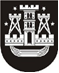 KLAIPĖDOS MIESTO SAVIVALDYBĖS TARYBASPRENDIMASDĖL darbo sutarties su K. M. GUDAITIENE nutraukimo2016 m. gegužės 26 d. Nr. T2-129KlaipėdaVadovaudamasi Lietuvos Respublikos vietos savivaldos įstatymo 16 straipsnio 2 dalies 21 punktu, Lietuvos Respublikos darbo kodekso 125 straipsnio 1 dalimi, 141 straipsnio 1 ir 2 dalimis, 177 straipsniu, atsižvelgdama į 2015 m. lapkričio 27 d. K. M. Gudaitienės prašymą Nr. P21-151 ir Z. Pacevičienės sutikimą, Klaipėdos miesto savivaldybės taryba nusprendžia:1. Nutraukti 2016 m. rugpjūčio 31 d. 2001 m. kovo 23 d. Darbo sutartį Nr. 380, sudarytą su Kristina Marija Gudaitiene, Klaipėdos lopšelio-darželio „Pumpurėlis“ direktore, ir išmokėti šešių mėnesių jos vidutinio darbo užmokesčio dydžio išeitinę išmoką ir piniginę kompensaciją už nepanaudotas kasmetines atostogas.2. Įpareigoti Zitą Pacevičienę, Klaipėdos lopšelio-darželio „Pumpurėlis“ direktoriaus pavaduotoją ugdymui, per 3 dienas pranešti apie biudžetinės įstaigos vadovo atleidimą Juridinių asmenų registro tvarkytojui.3. Pavesti Zitai Pacevičienei, Klaipėdos lopšelio-darželio „Pumpurėlis“ direktoriaus pavaduotojai ugdymui, laikinai vykdyti įstaigos vadovo funkcijas, kol teisės aktų nustatyta tvarka bus paskirtas įstaigos vadovas.Šis sprendimas per vieną mėnesį nuo jo gavimo dienos gali būti skundžiamas Klaipėdos miesto apylinkės teismui Lietuvos Respublikos darbo kodekso nustatyta tvarka.Savivaldybės meras Vytautas Grubliauskas